REGULMIN KONKURSU KLASOWEGO„ SNAKE ”KLASY IV – VIIICele zadania: obchody tygodnia języka angielskiego, wykorzystanie umiejętności językowych, zachęcanie do nauki języka angielskiego, do autonomii w nauce języka obcego,  promowanie nauki poprzez zabawę.Forma pracy: stworzenie przez zespół klasowy „węża wyrazowego”.Uczestnicy: uczniowie z klas IV, V, VI, VII, VIII podczas lekcji języka angielskiego w Tygodniu Języka Angielskiego.Termin: Tydzień Języka Angielskiego od 14 do 18 marca 2021 r, podczas zajęć lekcyjnych.Zasady przeprowadzenia testu:Podczas zajęć języka angielskiego, nauczyciel wręcza uczniom kartkę na której mają stworzyć „węża językowego”.W pracy bierze udział cała klasa (jeśli jest podzielona na grupy, obie grupy). Pierwsza osoba wpisuje wymyślony przez siebie wyraz w języku angielskim, kolejna dopisuje następny, który zaczyna się od ostatniej litery poprzedniego wyrazu. Uczniowie przekazują sobie kolejno kartkę, kto nie ma pomysłu przekazuje ją kolejnej osobie. Nauczyciel wyznacza na pracę czas 4 min. Po zakończonym czasie odbiera prace i podpisuje ją. Jeśli klasa dzielona jest na 2 grupy – 1 grupa tworzy „węża” 2 min, potem kartka zostaje przekazana 2 grupie, która również ma 2 min czasu pracy.Wygrywa, na każdym poziomie klasa, która stworzy najdłuższego węża. Jej uczniowie otrzymają ocenę 6 z przedmiotu wagi 3 oraz dyplom.Organizator testu:mgr M. CieślakREGULMIN KONKURSU KLASOWEGO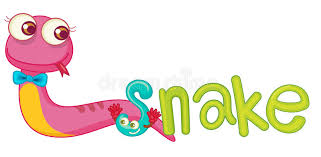 „ SNAKE ”KLASY IV – VIII Forma pracy: stworzenie przez zespół klasowy „węża wyrazowego”.Uczestnicy: uczniowie z klas IV, V, VI, VII, VIII podczas lekcji języka angielskiego w Tygodniu Języka Angielskiego tj. od 14 do 18. 03.2022.Zasady przeprowadzenia testu:1. Podczas zajęć języka angielskiego, nauczyciel wręczy uczniom kartkę na której mają stworzyć „węża językowego”.2. W pracy bierze udział cała klasa (jeśli jest podzielona na grupy, obie grupy). Pierwsza osoba wpisuje wymyślony przez siebie wyraz w języku angielskim, kolejna dopisuje następny, który zaczyna się od ostatniej litery poprzedniego wyrazu. Uczniowie przekazują sobie kolejno kartkę, kto nie ma pomysłu przekazuje ją kolejnej osobie. 3. Nauczyciel wyznacza na pracę czas 4 min. Po zakończonym czasie odbiera prace i podpisuje ją. 4. Jeśli klasa dzielona jest na 2 grupy – 1 grupa tworzy „węża” 2 min, potem kartka zostaje przekazana 2 grupie, która również ma 2 min czasu pracy.5. Wygrywa, na każdym poziomie klasa, która stworzy najdłuższego węża. Jej uczniowie otrzymają ocenę 6 z przedmiotu wagi 3 oraz dyplom.Organizator testu:mgr M. Cieślak